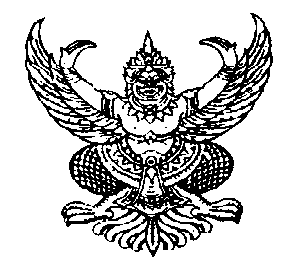 ประกาศราคากลางขององค์การบริหารส่วนตำบลกำแพงเซาเรื่อง ประกาศราคากลางโครงการก่อสร้างถนนคอนกรีตเสริมเหล็กสายห้วยปรางตก หมู่ที่ 7---------------------------------------------------		ด้วยองค์การบริหารส่วนตำบลกำแพงเซา   มีความประสงค์จะดำเนินการจ้างเหมาโครงการก่อสร้างถนนคอนกรีตเสริมเหล็กสายห้วยปรางตก หมู่ที่ 7  วงเงินงบประมาณที่ได้รับจัดสรร  เป็นเงิน   370,000.-  บาท (เงินสามแสนเจ็ดหมื่นบาทถ้วน)  โดยจะ ก่อสร้างถนนคอนกรีตเสริมเหล็กขนาดผิวจราจร กว้าง 4.00 ม.  ยาว 168.00 ม. หนา 0.15 ม. ไหล่ทางหินคลุกกว้างเฉลี่ยข้างละ 0.50 เมตร พื้นที่ผิวจราจรไม่น้อยกว่า 672.00 ตร.ม. ตามแบบที่ อบต.กำหนด งบประมาณ  370,000.00 บาท ราคากลาง  ณ  วันที่  3  เดือน  กุมภาพันธ์   2559  เป็นเงิน  370,000.00 บาท (เงินสามแสนเจ็ดหมื่นบาทถ้วน)  ตามแบบสรุปราคากลางงานก่อสร้าง ซึ่งองค์การบริหารส่วนตำบลกำแพงเซา    ได้ผ่านความเห็นชอบ    จากคณะกรรมการกำหนดราคากลาง        ที่ลงชื่อไว้ในแบบสรุปราคากลางงานประปาแนบท้ายประกาศฉบับนี้แล้ว องค์การบริหารส่วนตำบลกำแพงเซา จะใช้ราคากลางนี้ประกาศราคาต่อไป		ประกาศให้ทราบโดยทั่วกัน				ประกาศ  ณ วันที่  3  เดือน  กุมภาพันธ์   พ.ศ.  2559ไพเราะ  เอียดบัว (ลงชื่อ).........................................................ผู้ประกาศ(นางสาวไพเราะ  เอียดบัว)นายกองค์การบริหารส่วนตำบลกำแพงเซาตารางแสดงวงเงินงบประมาณที่ได้รับจัดสรรและราคากลางในงานจ้างก่อสร้างชื่อโครงการ 		โครงการก่อสร้างถนนคอนกรีตเสริมเหล็กสายห้วยปรางตก หมู่ที่ 7หน่วยงานเจ้าของโครงการ  องค์การบริหารส่วนตำบลกำแพงเซา    วงเงินงบประมาณที่ได้รับจัดสรรเป็นเงิน       293,800.00 บาทลักษณะงานโดยสังเขป	ก่อสร้างถนนคอนกรีตเสริมเหล็กขนาดผิวจราจร กว้าง 4.00 ม.  ยาว 168.00 ม. หนา 0.15 ม. ไหล่ทางหินคลุกกว้างเฉลี่ยข้างละ 0.50 เมตร พื้นที่ผิวจราจรไม่น้อยกว่า 672.00 ตร.ม. ตามแบบที่ อบต.กำหนด4.  ราคากลางคำนวณ   ณ  วันที่  3  เดือน  กุมภาพันธ์  พ.ศ.  2559   เป็นเงิน   370,000.00 บาท5.  บัญชีประมาณการราคากลาง5.1  แบบสรุปราคากลางงานอาคาร  หมายถึง  แบบประเมินราคางานก่อสร้างอาคาร  (ตามเอกสารแนบท้ายนี้)6.  รายชื่อคณะกรรมการกำหนดราคากลาง	1. นางสาวกอบกุล  ทองอุ่น		ตำแหน่งหัวหน้าส่วนโยธา		ประธานกรรมการ	2. นายณัฐชา  ล่องจ้า              	ตำแหน่งนายช่างโยธา		กรรมการ	3. นายกีรติ   คำดี		ตำแหน่งนายช่างโยธา		กรรมการ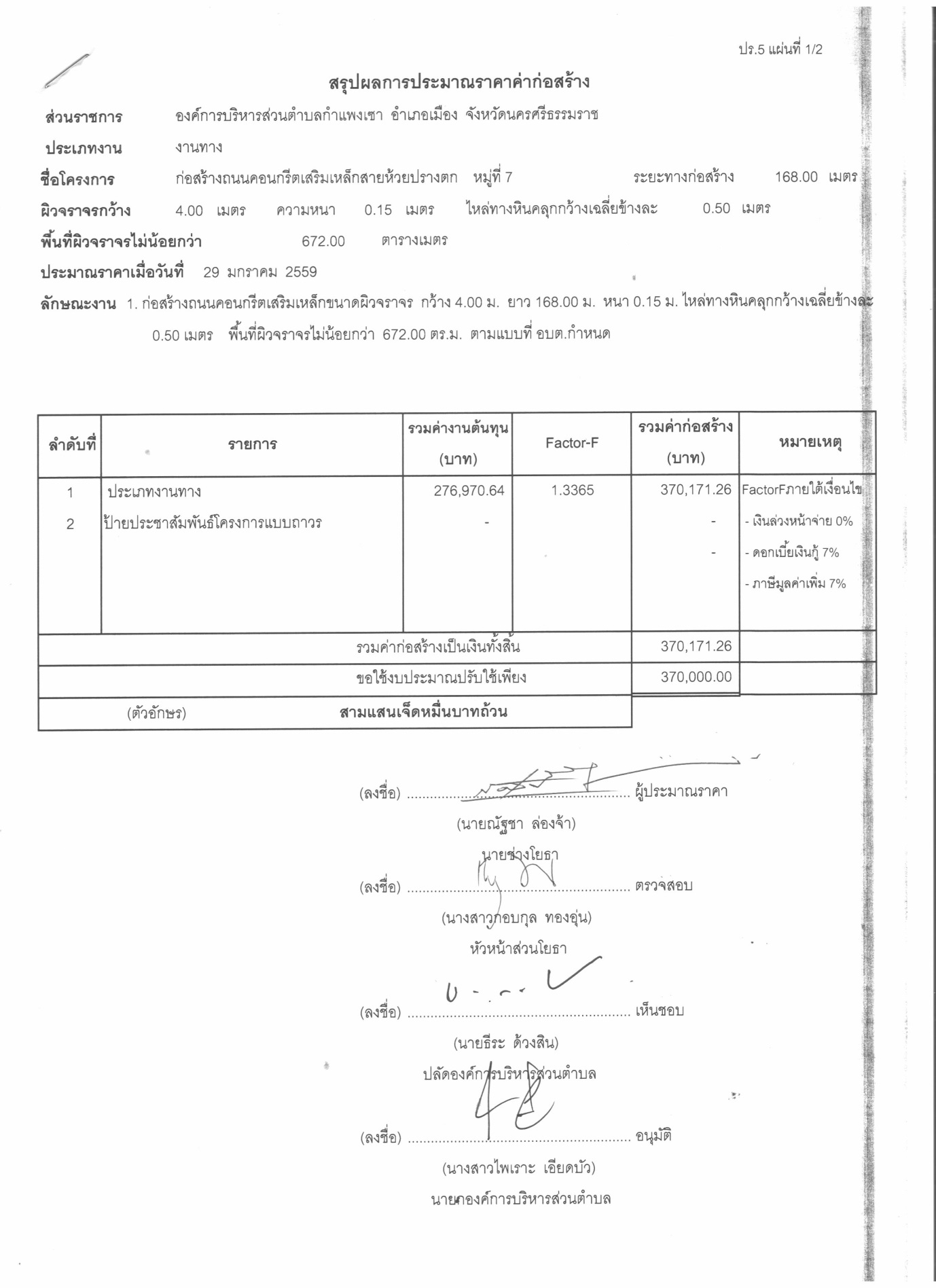 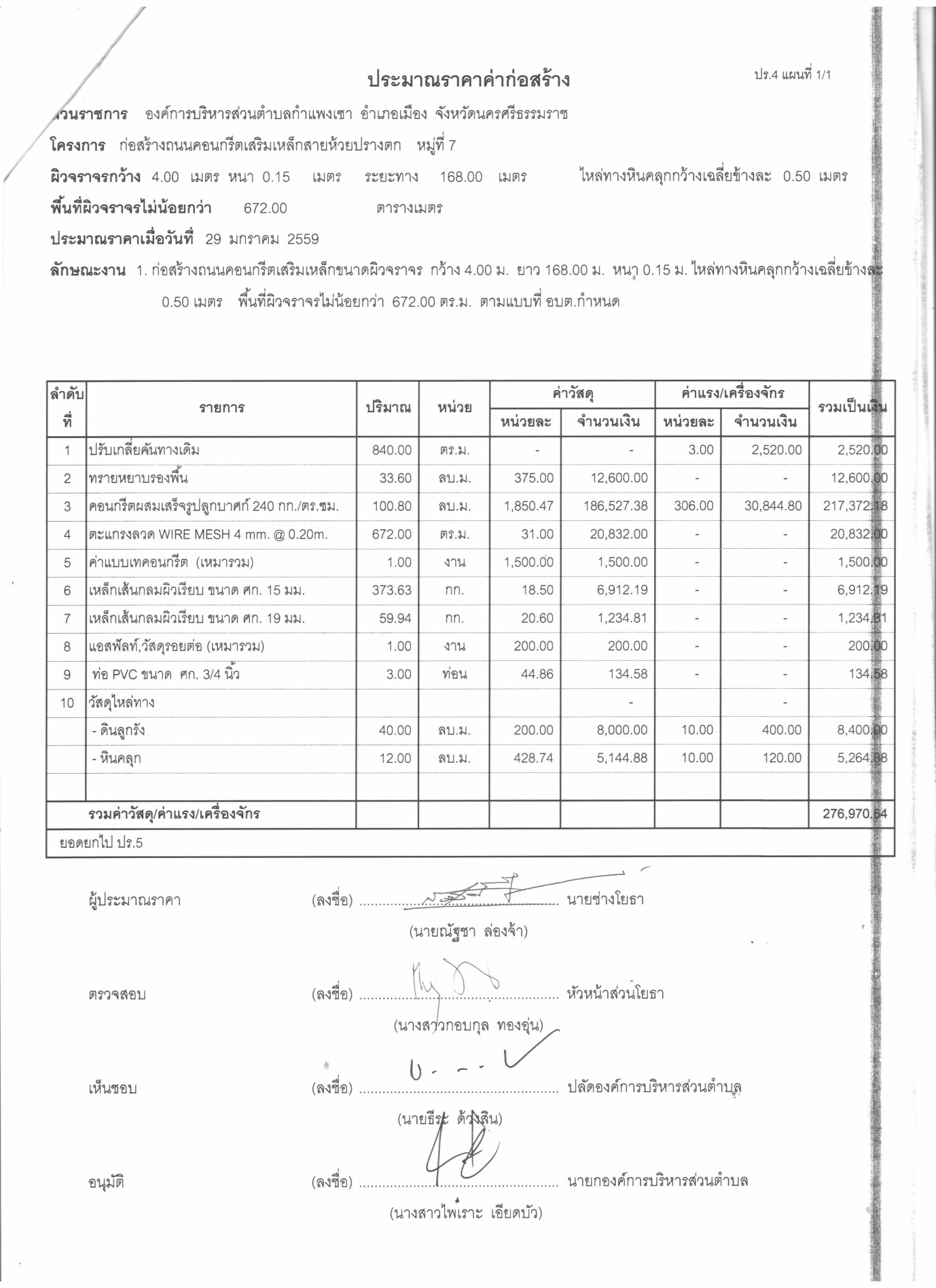 